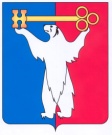 АДМИНИСТРАЦИЯ ГОРОДА НОРИЛЬСКАКРАСНОЯРСКОГО КРАЯРАСПОРЯЖЕНИЕ13.07.2020                          	  г. Норильск                                      	   № 2908Об отмене мероприятий летней оздоровительной кампании 2020 годаУчитывая сложившуюся на территории Российской Федерации санитарно-эпидемиологическую обстановку, руководствуясь Указом Губернатора Красноярского от 27.03.2020 № 71-уг «О дополнительных мерах, направленных на предупреждение распространения коронавирусной инфекции, вызванной 2019-nCoV, на территории Красноярского края», учитывая Рекомендации по организации работы организаций отдыха детей и их оздоровления в условиях сохранения рисков распространения COVID-19, утверждённые Руководителем Федеральной службы по надзору в сфере защиты прав потребителей и благополучия человека, Главным государственным санитарным врачом Российской Федерации 25.05.2020, необходимостью сохранения здоровья детей, Отменить мероприятия по организации выездных оздоровительных лагерей в летний период 2020 года, предусмотренные подпрограммой «Отдых и оздоровление детей и подростков» муниципальной программы «Развитие образования» и муниципальной программой «Развитие культуры».Отменить в летнем периоде 2020 года мероприятия по организации деятельности городских оздоровительных лагерей с дневным пребыванием на базе 11-ти муниципальных общеобразовательных учреждений муниципального образования город Норильск согласно приложению № 1 к настоящему распоряжению.Рекомендовать некоммерческой организации «Норильский городской социально-просветительский фонд «Юбилейный» не заключать договоры на оказание услуг по организации отдыха и оздоровления (включая санаторно-курортное лечение) детей и подростков муниципального образования город Норильск с организациями, осуществляющими деятельность по оказанию услуг по отдыху и оздоровлению (включая санаторно-курортное лечение), отбор которых осуществлен межведомственной комиссией по организации оздоровительного отдыха, санаторно-курортного лечения, занятости детей и подростков муниципального образования город Норильск.Опубликовать настоящее распоряжение в газете «Заполярная правда» и разместить его на официальном сайте муниципального образования город Норильск.Глава города Норильска							              Р.В. Ахметчин								Приложение 1								к распоряжениюАдминистрации города Норильскаот 13.07.2020 № 2908Перечень городских оздоровительных лагерейс дневным пребыванием, деятельность которых отменена в летний период 2020 годаI смена – 01.06.2020 – 30.06.2020II смена – 03.07.2020 – 31.07.2020I смена: 15.06.2020– 13.07.2020I смена – 15.06.2020 – 13.07.2020 II смена – 16.07.2020 – 13.08.2020Образовательные учрежденияАдрес учрежденияКоличество детейКоличество детейОбразовательные учрежденияАдрес учрежденияИюньИюльЦентральный районЦентральный районЦентральный районЦентральный районМБОУ «СШ № 21» ул. Хантайская, д.17130100МБОУ «СШ № 13» (2 корпус)ул. Металлургов, д.23-105МБОУ «СШ № 23»пр. Молодежный, д.19130МБОУ «СШ № 29»ул. Павлова, д.21а130-МБОУ «СШ № 41» (1 корпус)ул. Озерная, д.2550-Всего:Всего:440205Всего:Всего:645645Район ТалнахРайон ТалнахРайон ТалнахРайон ТалнахМБОУ «СШ № 30»ул. Бауманская, д.12105-МБОУ «СШ № 43»ул. Рудная, д.15105-МАОУ «Гимназия № 48»ул. Бауманская, д. 1510580Всего:Всего:31580Всего:Всего:395395Район КайерканРайон КайерканРайон КайерканРайон КайерканМБОУ «Гимназия № 11»ул. Надеждинская, д.1610575Всего:Всего:10575Всего:Всего:180180ИТОГО:ИТОГО:12201220Образовательное учреждениеКоличество днейКоличество детейМБОУ «СШ № 9», ул. Талнахская, д. 71А, военно-патриотический лагерь «Мальчишки Севера»21100Образовательное учреждениеАдрес учрежденияКоличество детейКоличество детейОбразовательное учреждениеАдрес учрежденияИюньИюльп. Снежногорскп. Снежногорскп. Снежногорскп. СнежногорскМБОУ «СШ № 24»ул. Хантайская Набережная, д. 72525